MIDLAND PARK HIGH SCHOOL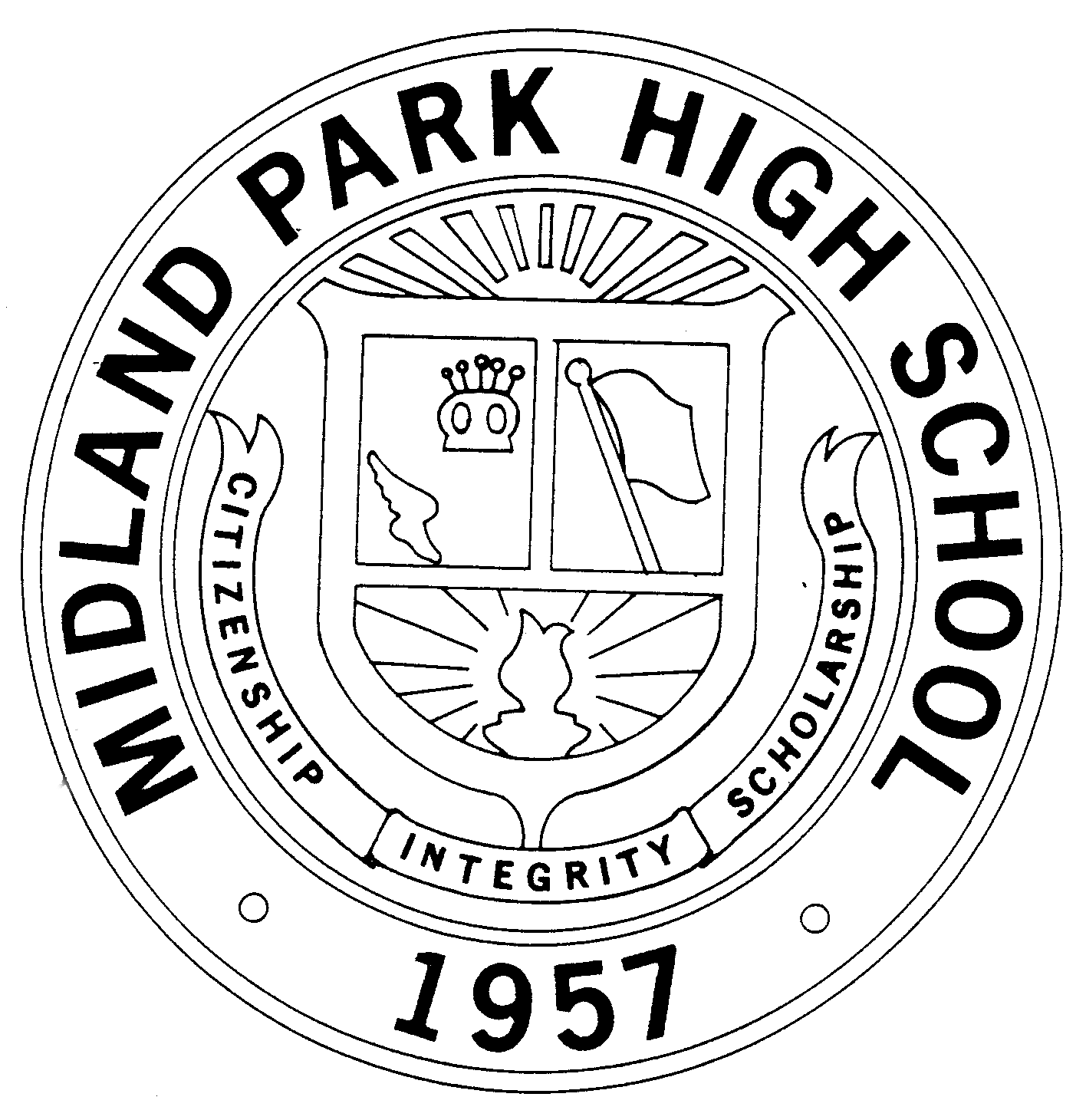 		  NATIONAL HONOR SOCIETYTutor Request FormThe Midland Park High School Chapter of the National Honor Society provides tutoring in basic skills for many subjects.  If you feel that a student would benefit from working with an NHS Tutor, please use the following form.  Please note that the NHS Tutoring Program is designed to give basic help.  It is not designed to provide alternate instruction or to “teach” a student.  It is simply designed to reinforce curricular concepts.Part 1:	  Guidance officeStudent’s name: ________________   Grade: ____  Homeroom: _____  Lunch Period: ____Teacher: __________________________________		Subject: __________________Specific problems in subject: _________________________________________________Number of Tutoring Sessions Requested:  	___2	___4	___6	___8Guidance Counselor: ____________________________ Date of request: ________________Part 2:	  National Honor Society Advisor_________ Request accepted_________ Request Denied (Reason: __________________________________________)National Honor Society Advisor:  ____________________________  Date:_______________			Part 3:	  Tutor CoordinatorThis student was assigned to: NHS Tutor :  ___________________________________Tutor Coordinator: ________________________________Date:  _____________________		